Для обеспечения "равного доступа к образованию" для всех воспитанников с учетом разнообразия особых образовательных потребностей и индивидуальных возможностей, в школе-интернате созданы специальные условия:при входе на территорию школы-интерната, на калитке, имеется кнопка вызова персонала для оказания ситуационной помощи;при входе на территорию школы-интерната мнемосхема территории учреждения;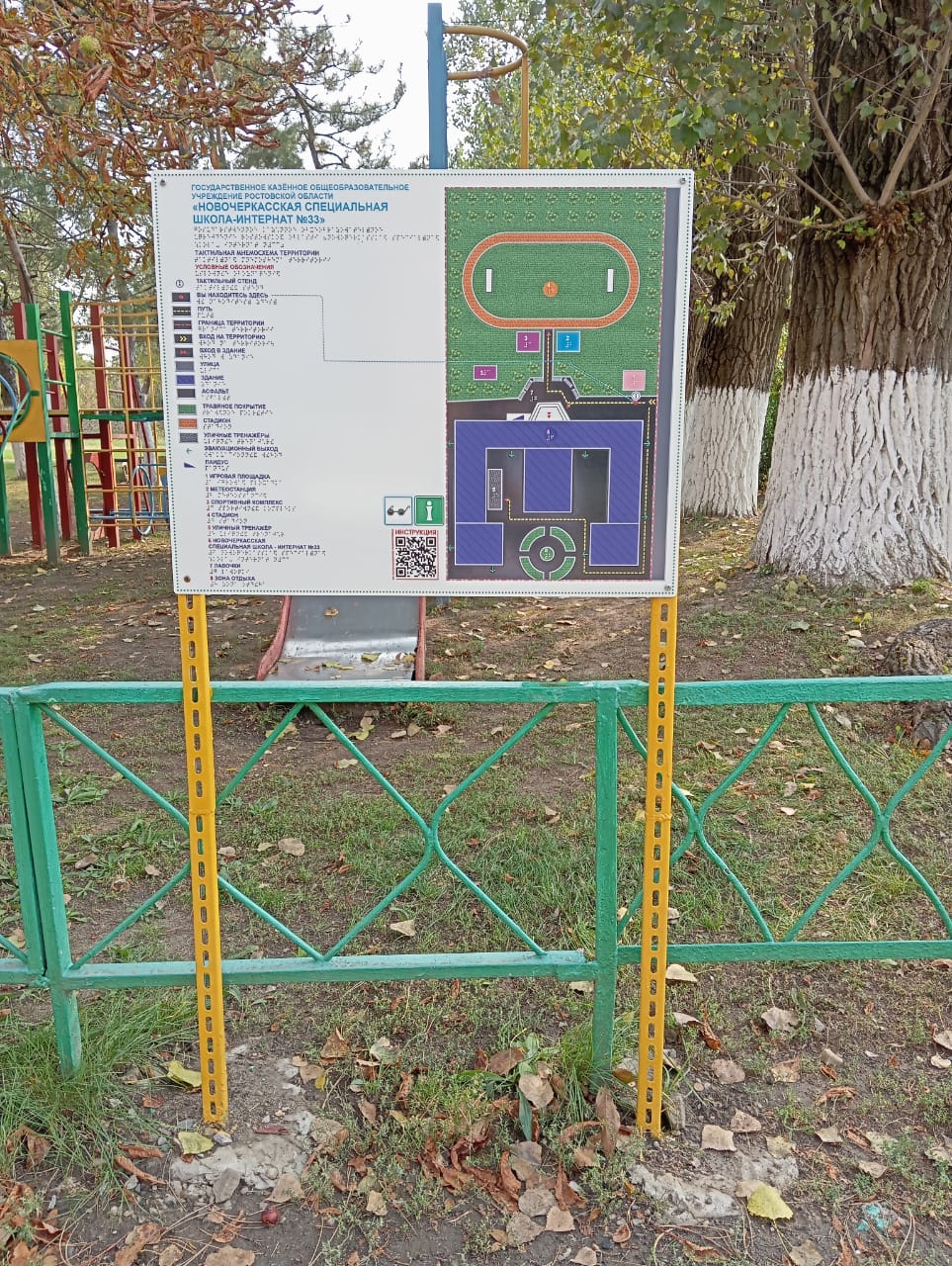 от калитки до входной двери ведет тактильная дорожка;оборудована входная группа;оборудован пандус;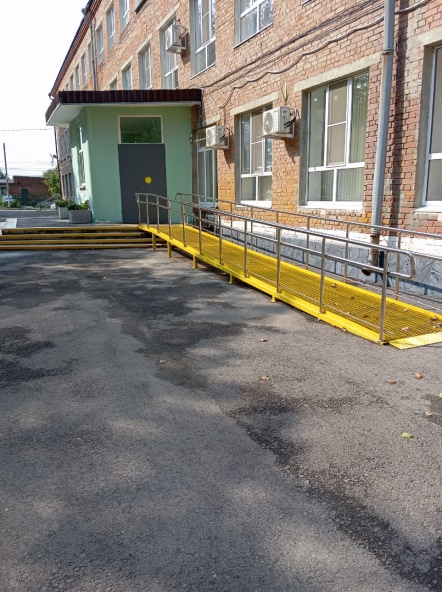 при входе в фойе учреждения установлена мнемосхема 1 этажа здания;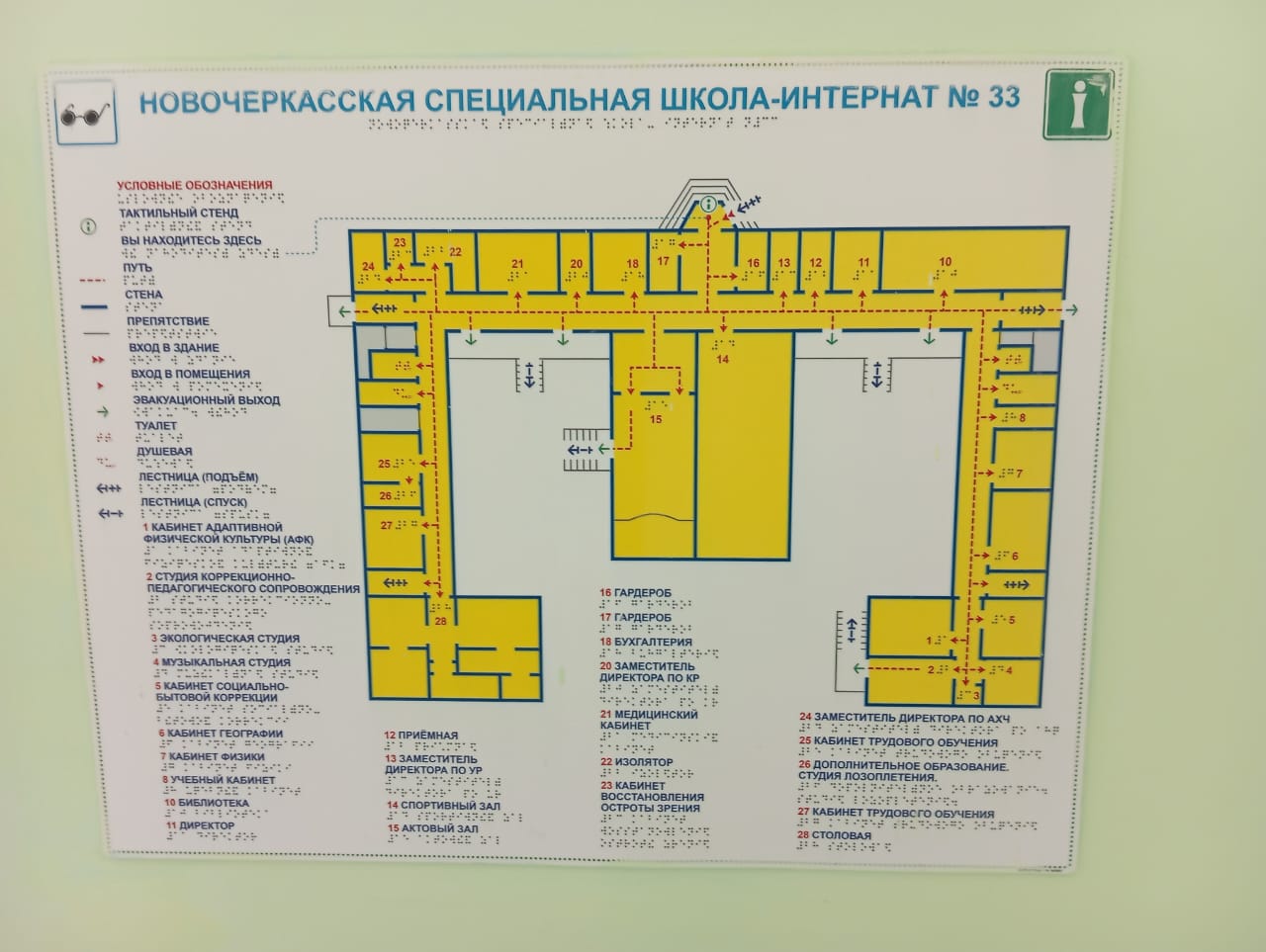 все этажи оборудованы тактильной дорожкой;кабинеты и помещения подписаны рельефно-точечным шрифтом Брайля;на перилах размещены тактильные наклейки.